Las actividades ya se encuentran en el blog de trabajo de una servidora. Cada actividad contiene las instrucciones, recursos tecnológicos que apoyan al alumno en su realización y material. El enlace es el siguiente:https://yesquimika.blogspot.com/Profa. Jesica P. Flores Fdez....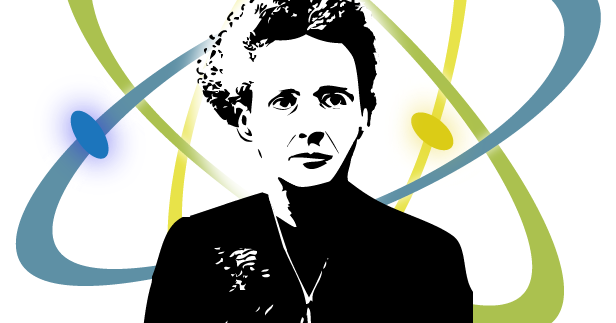 QUíMICAyesquimika.blogspot.com